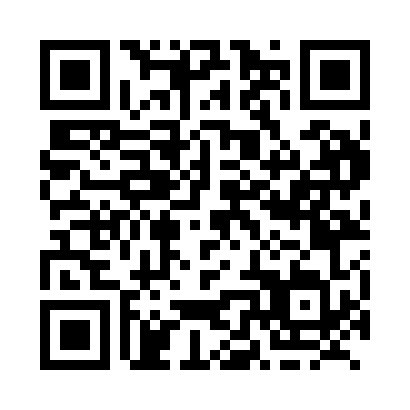 Prayer times for Oliphant, Ontario, CanadaMon 1 Jul 2024 - Wed 31 Jul 2024High Latitude Method: Angle Based RulePrayer Calculation Method: Islamic Society of North AmericaAsar Calculation Method: HanafiPrayer times provided by https://www.salahtimes.comDateDayFajrSunriseDhuhrAsrMaghribIsha1Mon3:505:441:296:519:1411:082Tue3:515:441:296:519:1411:083Wed3:525:451:306:509:1411:074Thu3:535:461:306:509:1411:065Fri3:545:461:306:509:1311:066Sat3:555:471:306:509:1311:057Sun3:565:481:306:509:1211:048Mon3:575:481:306:509:1211:039Tue3:585:491:306:509:1111:0210Wed3:595:501:316:499:1111:0111Thu4:015:511:316:499:1011:0012Fri4:025:521:316:499:1010:5913Sat4:035:531:316:499:0910:5814Sun4:055:531:316:489:0810:5715Mon4:065:541:316:489:0810:5516Tue4:085:551:316:489:0710:5417Wed4:095:561:316:479:0610:5318Thu4:115:571:316:479:0510:5119Fri4:125:581:316:469:0410:5020Sat4:145:591:326:469:0410:4821Sun4:156:001:326:459:0310:4722Mon4:176:011:326:459:0210:4523Tue4:196:021:326:449:0110:4424Wed4:206:031:326:449:0010:4225Thu4:226:041:326:438:5910:4126Fri4:236:051:326:428:5710:3927Sat4:256:061:326:428:5610:3728Sun4:276:081:326:418:5510:3629Mon4:286:091:326:408:5410:3430Tue4:306:101:326:408:5310:3231Wed4:326:111:316:398:5210:30